BALTIJOS JŪRABaltijos jūra – Atlanto vandenyno baseino jūra, esanti Europos šiaurės rytuoseBaltijos jūra yra apie 1600 km ilgio, vidutiniškai 193 km pločio bei vidutiniškai 60 m gylio. Didžiausias gylis 459 m.Baltijos jūros vanduo yra apysūris.Baltijos jūros salos:Su Baltijos jūra ribojasi šios valstybės: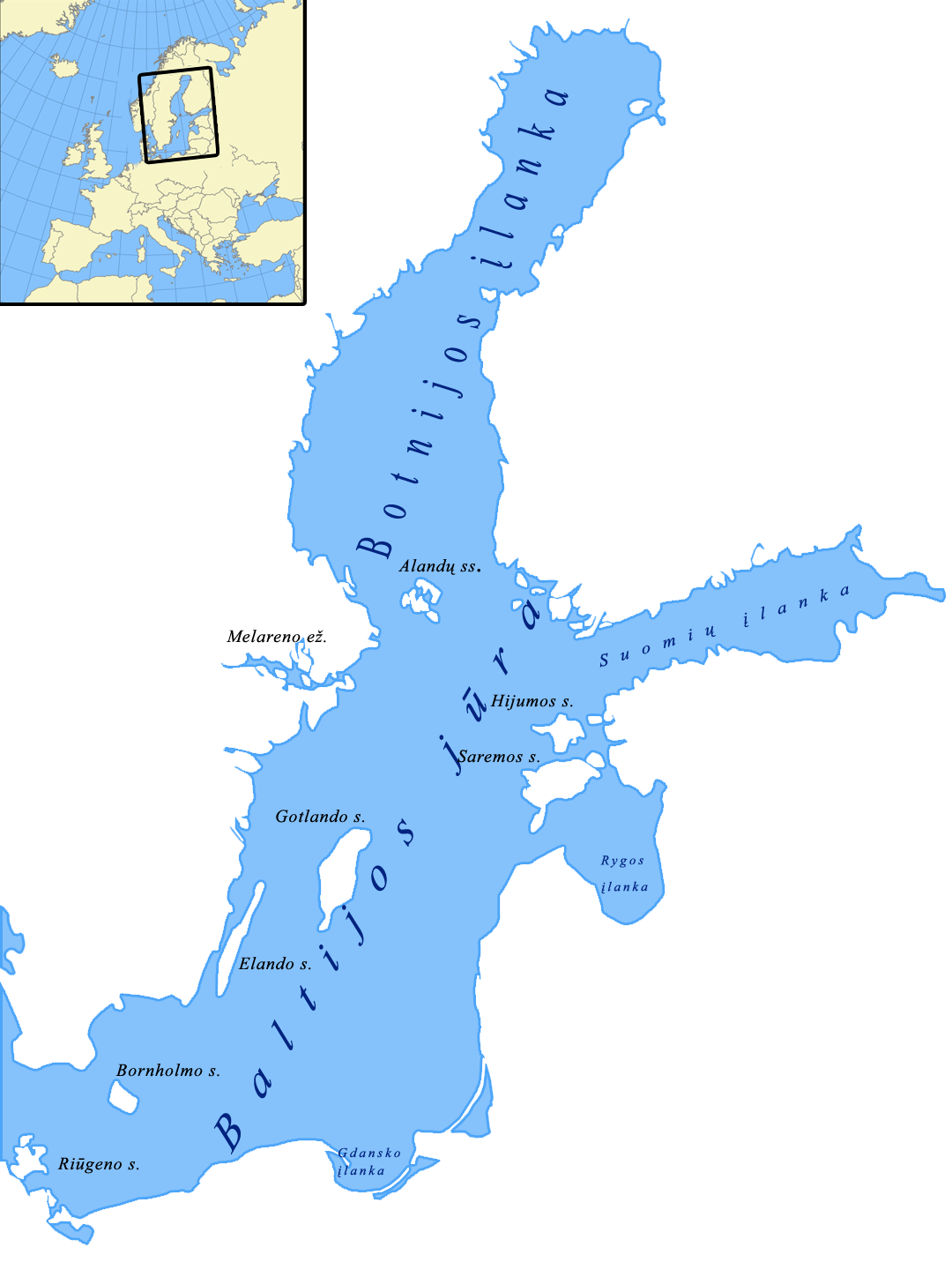 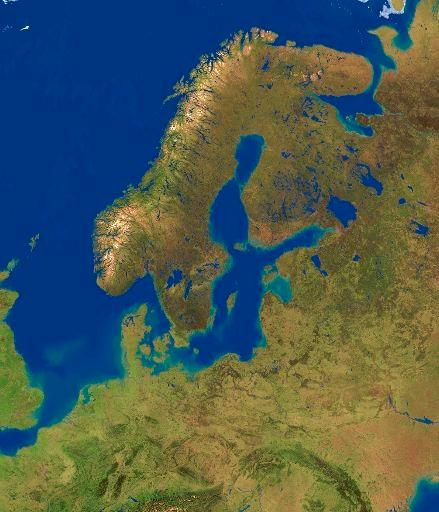                     BALTIJOS JŪROS ŠALYS KAIMYNĖS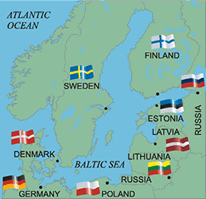 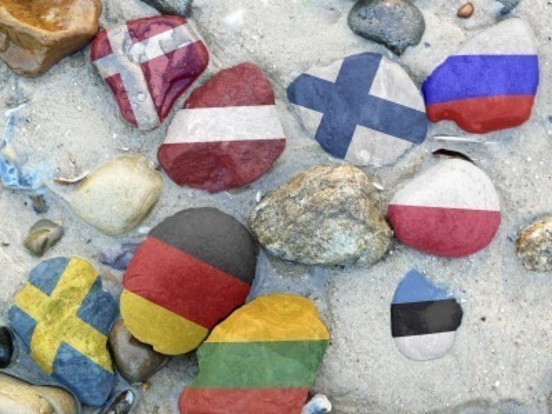 Alandų salos, (Suomija, autonomija)Bornholmas (Danija)Gotlandas (Švedija)Hailuotas (Suomija)Hijuma (Estija)Elandas, Öland (Švedija)Riugenas (Vokietija)Sarema (Estija)Stokholmo archipelagas (Švedija)Uzedomas arba Uznamas (Vokietija, Lenkija)Valo salynas (Suomija)Volinas (Lenkija)Švedija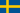 Suomija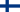 Rusija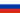 Estija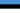 Latvija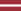 Lietuva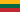 Lenkija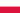 Vokietija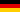 Danija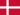 